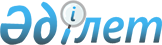 О некоторых вопросах Медицинского центра Управления делами Президента Республики КазахстанПостановление Правительства Республики Казахстан от 17 августа 2023 года № 706.
      В соответствии со статьей 133 Закона Республики Казахстан "О государственном имуществе" Правительство Республики Казахстан ПОСТАНОВЛЯЕТ:
      1. Создать республиканское государственное предприятие на праве хозяйственного ведения "Национальный госпиталь Медицинского центра Управления делами Президента Республики Казахстан" (далее – предприятие).
      2. Определить Медицинский центр Управления делами Президента Республики Казахстан (по согласованию) уполномоченным органом соответствующей отрасли предприятия.
      3. Определить основным предметом деятельности предприятия осуществление деятельности в области здравоохранения.
      4. Медицинскому центру Управления делами Президента Республики Казахстан в установленном законодательством порядке:
      1) внести на утверждение в Комитет государственного имущества и приватизации Министерства финансов Республики Казахстан устав предприятия;
      2) обеспечить государственную регистрацию предприятия в некоммерческом акционерном обществе "Государственная корпорация "Правительство для граждан";
      3) принять иные меры, вытекающие из настоящего постановления.
      5. Ликвидировать акционерное общество "Центральная клиническая больница".
      6. Комитету государственного имущества и приватизации Министерства финансов Республики Казахстан в установленном законодательством порядке передать имущество акционерного общества "Центральная клиническая больница", оставшееся после удовлетворения требований кредиторов, на баланс предприятия.
      7. Внести в некоторые решения Правительства Республики Казахстан следующие изменения:
      1) в постановлении Правительства Республики Казахстан от 12 апреля 1999 года № 405 "О видах государственной собственности на государственные пакеты акций и государственные доли участия в организациях":
      в перечне акционерных обществ и хозяйственных товариществ, государственные пакеты акций и доли участия которых остаются в республиканской собственности, утвержденном указанным постановлением:
      в разделе "г. Алматы":
      строку "123-147. "АО "Центральная клиническая больница" исключить;
      2) в постановлении Правительства Республики Казахстан от 27 мая 1999 года № 659 "О передаче прав по владению и пользованию государственными пакетами акций и государственными долями в организациях, находящихся в республиканской собственности":
      в перечне государственных пакетов акций и государственных долей участия в организациях республиканской собственности, право владения и пользования которыми передается отраслевым министерствам и иным государственным органам, утвержденном указанным постановлением:
      в разделе "Медицинский центр Управления делами Президента Республики Казахстан":
      строку, порядковый номер 309-1, исключить.
      8. Настоящее постановление вводится в действие со дня его подписания.
					© 2012. РГП на ПХВ «Институт законодательства и правовой информации Республики Казахстан» Министерства юстиции Республики Казахстан
				
      Премьер-Министр Республики Казахстан 

А. Смаилов
